Bandażujemy misia   (środa;22.04.2020r.)  „Niedźwiadki” – zabawa ruchowa z czworakowaniem .Rozkładamy na podłodze koc, który będzie gawrą niedźwiadków. Dziecko to niedźwiadek, który poruszając się na czworakach, spaceruje po „lesie”. Na hasło prowadzącego: Niedźwiadki do domu! –  dziecko chow się pod kocem (gawra). Na hasło: Niedźwiadki na spacer! –  „niedźwiadek” wychodzi  z „gawry” i spaceruje (czworakują) po „lesie”. Zabawę powtarzamy kilka razy. „Chory miś” – wysłuchanie wiersza S. Kossuth; rozmowa na temat chorób. Czytamy dziecku wiersz: „Chory miś” Chory jestem dziś chory jest mój Miś: poszliśmy do lasu, w góry, wróciliśmy – zmokłe kury! Chorujemy dziś... Przyszedł do nas kot, zwie się – Mądry Prot, – O, Jędrusiu, tak nie można, to wyprawa nieostrożna! To wam mówi kot! Cicho, Procie... sza! Miś gorączkę ma, zachorować ciężko może... Bardzo przesiąkł dzisiaj w borze! Śpi Misiulek – sza! Stefania Kossuth Prowadzący rozmawia z dziećmi na temat wiersza. Zwraca uwagę dziecka na sytuacje mogące decydować o zachorowaniu. Dziecko, wykorzystując zdobytą wiedzę i indywidualne doświadczenia, opowiada o swoich przypadkach zachorowań oraz analizuje ich okoliczności (przegrzanie lub wychłodzenie, brak odpowiedniej odzieży, zbyt zimne napoje, infekcja).  „Do lekarza” – utrwalenie piosenki, zabawy przy piosence https://chomikuj.pl/LICK/DLA+DZIECI/PIOSENKI+dla+DZIECI(2)/DO+LEKARZA,3404463565.mp3  „Karty pracy” cz. 4, s. 4 (dzieci 4 letnie) „Stary niedźwiedź” – zabawa ruchowa przy starej, znanej wszystkim piosence. Stary niedźwiedź Stary niedźwiedź mocno śpi, stary niedźwiedź mocno śpi, my się go boimy, na palcach chodzimy, jak się zbudzi, to nas zje. Pierwsza godzina – niedźwiedź śpi, druga godzina – niedźwiedź chrapie, trzecia godzina – niedźwiedź łapie!  „Bandażujemy misia” – ćwiczenia usprawniające motorykę dłoni i koordynację wzrokowo-ruchową. Trzymamy na kolanach misia. Prowadzący wyjaśnia, że misie mają obolałe łapki i pomóc może ich zabandażowanie. Demonstrujemy dziecku technikę bandażowania, sposób trzymania i prowadzenia bandaża. Dajemy dziecku rolki bandaża lub pociętej krepiny. Pomagamy dziecku jeśli ma trudności. „Kolorowanka” – „U lekarza”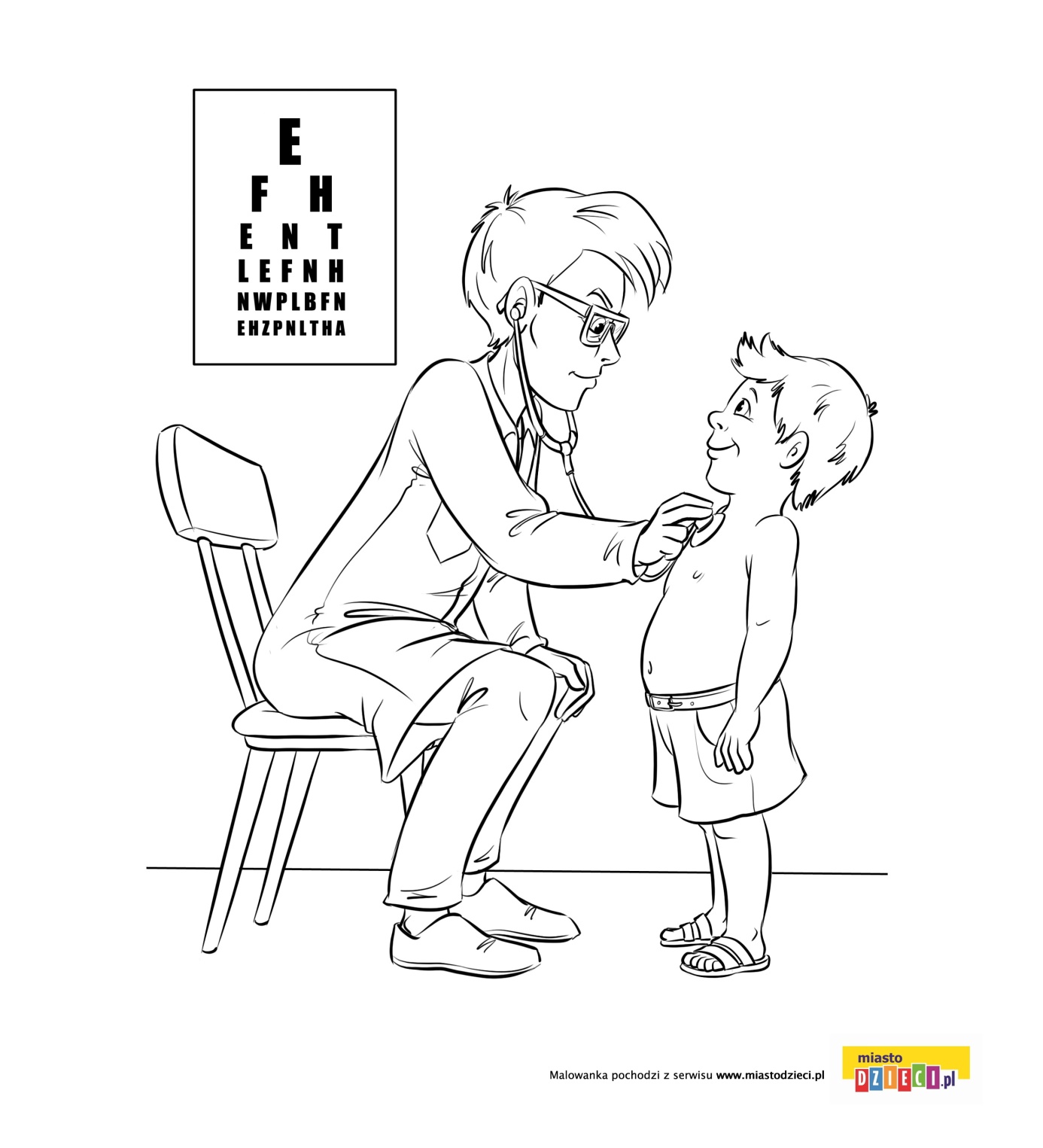 